Проект межевания 
в границах функциональной зоны по просп. Никольскому 
в Соломбальском территориальном округе г. АрхангельскаВведениеПроект межевания территории в границах функциональной зоны 
по просп. Никольскому выполнен на основании распоряжения Главы муниципального образования "Город Архангельск" от 06.06.2017 № 1801р
"О подготовке проекта межевания территории в границах функциональной зоны по пр. Никольскому".Проект межевания разработан в соответствии с Градостроительным кодексом Российской Федерации от 29.12.2004 №190-ФЗ, Земельным кодексом Российской Федерации от 25.10.2001 №136-ФЗ, СНиП 2.07.01-89 "Градостроительство", СНиП 11-04-2003 "Инструкция о порядке разработки, согласования, экспертизы и утверждения градостроительной документации".В работе учитывалась и анализировалась следующая документация:Генеральный план муниципального образования "Город Архангельск", утвержденный решением Архангельской городской Думы от 13.12.2012 № 515;проект планировки района "Соломбала" муниципального образования "Город Архангельск", утвержденный распоряжением мэра города Архан-гельска от 06.09.2013 № 2544р;распоряжение Главы муниципального образования "Город Архангельск" от 06.06.2017 № 1801р "О подготовке проекта межевания территории 
в границах функциональной зоны по пр. Никольскому";Правила землепользования и застройки муниципального образования "Город Архангельск", утвержденные решением Архангельской городской Думы от 13.12.2012 № 516;топографический план масштаба 1:500, выданный департаментом градостроительства Администрации муниципального образования "Город Архангельск";кадастровый план территории от 28.08.2017 № 99/2017/26262234, выданный ФГИС ЕГРН на кадастровый квартал 29:22:023011.Пояснительная запискаДля благоустройства территории при доме № 2 по ул. Пахтусова Соломбальского территориального округа города Архангельска необходимо увеличить земельный участок с кадастровым номером 29:22:023011:6.2Увеличить данный земельный участок можно в соответствии со статьей 39.27 Земельного кодекса Российской Федерации путем перераспределения земель 
и земельного участка с кадастровым номером 29:22:023011:6. В результате данного перераспределения образуется земельный участок 29:22:023011:ЗУ1 площадью 3225 кв. м.В соответствии с Градостроительным кодексом Российской Федерации необходимо сформировать земельные участки под многоквартирными домами, расположенными по адресам : Архангельская область, г. Архангельск, Солом-бальский территориальный округ, ул. Валявкина, дом 1 и Архангель-
ская область, г. Архангельск, Соломбальский территориальный округ, 
ул. Валявкина, дом 5. Под многоквартирным домом, расположенным по адресу: Архангельская область, г. Архангельск, Соломбальский территориальный округ, ул. Валявкина, дом 1, формируем земельный участок 29:22:023011:ЗУ4 площадью 905 кв. м. Под многоквартирным домом, расположенным 
по адресу: Архангельская область, г. Архангельск, Соломбальский террито-риальный округ, по ул. Валявкина, дом 5, формируем земельный участок 29:22:023011:ЗУ3 площадью 1589 кв. м. Также необходимо сформировать земельный участок под мемориал Великой Отечественной войны 29:22:023011:ЗУ2 площадью 5651 кв. м.Красные линии приняты на основании проекта планировки района "Соломбала" муниципального образования "Город Архангельск", утвержден-ного распоряжением мэра города Архангельска от 06.09.2013 № 2544р, 
и совпадают с юго-восточной и юго-западной границей территории.Границы территорий объектов культурного наследия, границы зон 
с особыми условиями использования территорий и границы зон действия публичных сервитутов не выявлены.Таблица 1 – Характеристики земельных участков, подлежащих образованиюПродолжение  таблицы 1Таблица 2 - Каталог координатПродолжение  таблицы 2_________________Приложениек проекту межевания в границах функциональной зоны по просп. Никольскому в Соломбальском территориальном округе г. Архангельска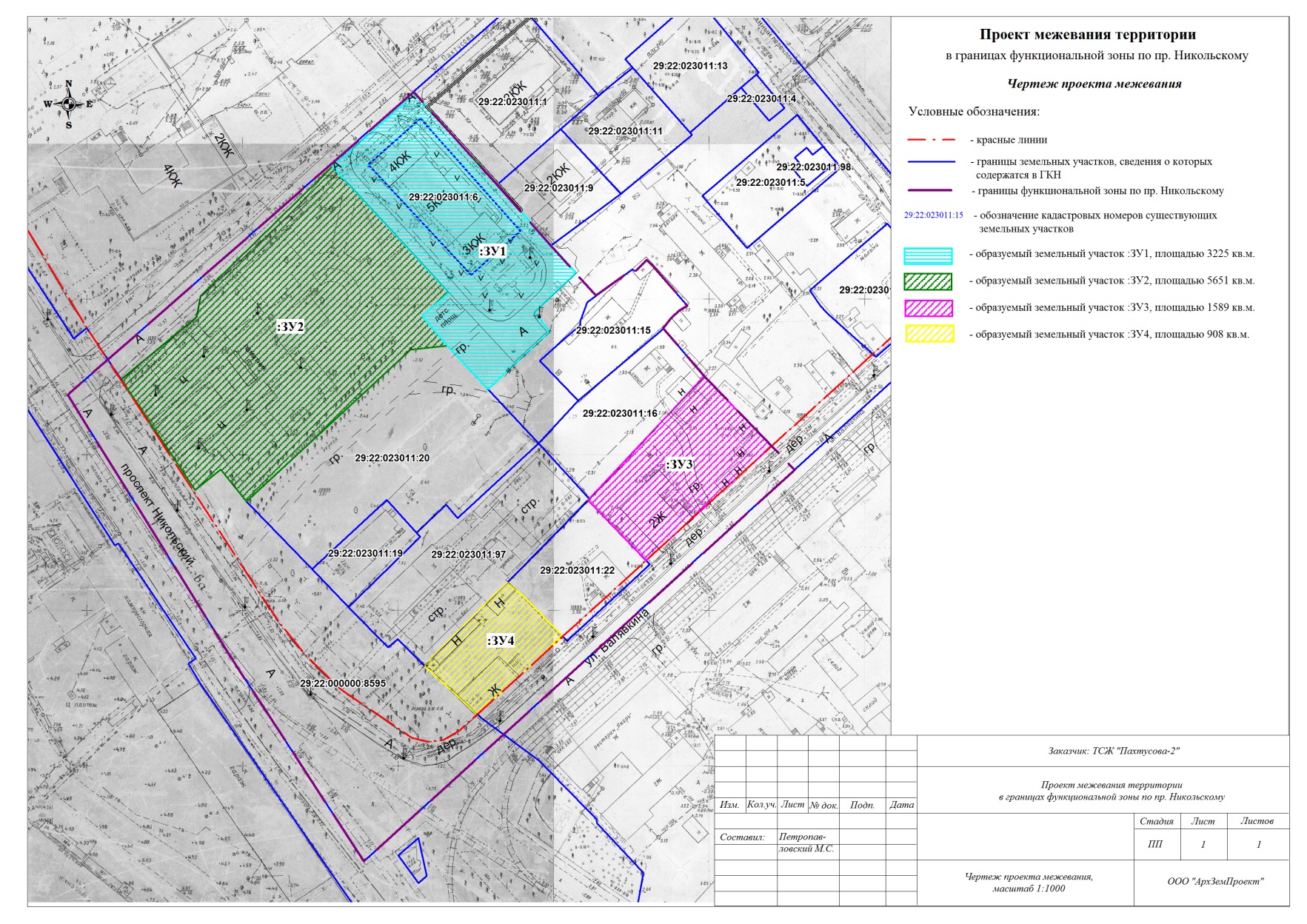 _______________________ПриложениеУТВЕРЖДЕНОраспоряжением Главымуниципального образования"Город Архангельск"от 16.08.2019 № 2792рПроектируемый земельный участок, обозначениеПроектная площадь, кв. мИсходные характеристикиПроектные характеристики123429:22:023011:ЗУ13225 кв. мКадастровый номер 29:22:023011:6и земли государственной собственности.Земли населенных пунктовРазрешенное использование: 
для строительства жилого дома переменной этажности
с мансардным этажомЗемли населенных пунктов.Разрешенное использование: 
для строительства жилого дома переменной этажности
с мансардным этажом29:22:023011:ЗУ25651 кв. мЗемли государственной собственностиЗемли населенных пунктов.Разрешенное использование: для размещения мемориала Великой Отечественной войны123429:22:023011:ЗУ31589 кв. м Земли государственной собственностиЗемли населенных пунктовРазрешенное использование: для размещения малоэтажного многоквартирного жилого дома29:22:023011:ЗУ4905 кв. мЗемли государственной собственностиЗемли населенных пунктов.Разрешенное использование: 
для размещения малоэтажного многоквартирного жилого домаПроектируемый земельный участок, обозначениеКоординатыКоординатыПроектируемый земельный участок, обозначениеXY12329:22:023011:ЗУ1654904,67654929,21654924,94654900,86654882,05654873,42654860,39654854,19654842,84654835,02654848,50654857,72654865,59654897,132519099,132519124,922519128,892519152,312519170,382519178,762519165,902519170,972519159,552519151,892519138,242519129,702519138,102519106,5529:22:023011:ЗУ2654833,67654854,69654861,42654904,67654897,13654865,59654857,72654848,50654846,75654795,91654806,00654799,002519033,882519057,382519058,312519099,132519106,552519138,102519129,702519138,242519126,512519075,662519067,002519059,0029:22:023011:ЗУ3654800,58654801,04654841,92654820,27654781,902519185,312519185,712519221,182519243,652519204,7612329:22:023011:ЗУ4654745,34654748,11654761,56654765,76654773,11654769,15654756,50654730,442519134,902519137,112519149,822519153,402519160,472519165,572519178,942519152,46